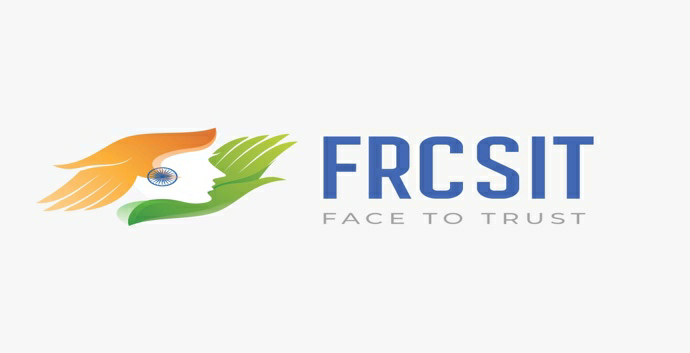 OPERATION                          PARTICULARS ON MEMBERSHIP (PLEASE DON’T PRINT THIS PAGE)FRCSI FULL Membership FeeFull Member - ₹ 7,000/- (MS-ENT, Head and Neck Surgery with fellowship/training in Facial Plastic Surgery/Aesthetics). Annual renewal fees of ₹ 5000 is mandatory to maintain the privileges and needs to be paid by March 31st every year. 5 years combined renewal fee can be paid to avail further 10% discount.Benefits of full membership: Certificate with IFFPSS logo, 10% discount for FRCSI courses with fee more than ₹ 10,000, use of information leaflet and informed consent approved by FRCSI, separate area for accessing recorded webinar, guidelines, protocol and other study materials, along with fellowship and observer ship guidance, mentoring support, surgical group support, information about IFFPSS, EAFPS, ABFPRS conducted courses, eligibility to take IBCFPRS examination. The members also get Exclusive access to case files and surgical procedure videos/teaching resources in facial plastic and reconstructive                      surgery.Promotion of further training opportunities to members with established facial plastic surgeon in India and abroad                  in the various domains of facial plastic surgery.Member discounts for subscription to paid journals or group access to journals in facial cosmetic surgery.Webinars and updates to knowledge on regular basis for all members registered.Future Board Certification and accreditation activities for members enrolled with the trust.Dedicated Website will be developed for intercommunication between members and established facial plastic                 surgeons and as a portal for all facial cosmetic surgery solutions.PS: Please submit yearly audit of your FPS treatment along with renewal fee for IFFPSS. FRCSI Associate members FEE – ₹2,000/- (Any medical specialty and medical students with interest in FPS) Renewable every 5 years. Benefits: Certificate with FRCSI Logo, Access to newsletter, guidelines, information about conferences and CMEs, 10% discount while attending CMEs and conferences, mentoring support, Webinars and updates to knowledge on regular basis for all members registered. Member discounts for subscription to paid journals or group access to journals in facial cosmetic surgery.FRCSI Honarary Member- Granted by the councilFRCSI Corporate Member - ₹ 10,000/Year (Provides excellent opportunities of B2B & B2C activities with FRCSI and affiliated organization)Please email for more information secretary@frcsit.org NOTE: The members are expected to uphold the tenets of FRCSI objectives and byelaws and anybody deviating from this or working against the association, as decided by the council shall be removed from the Membership